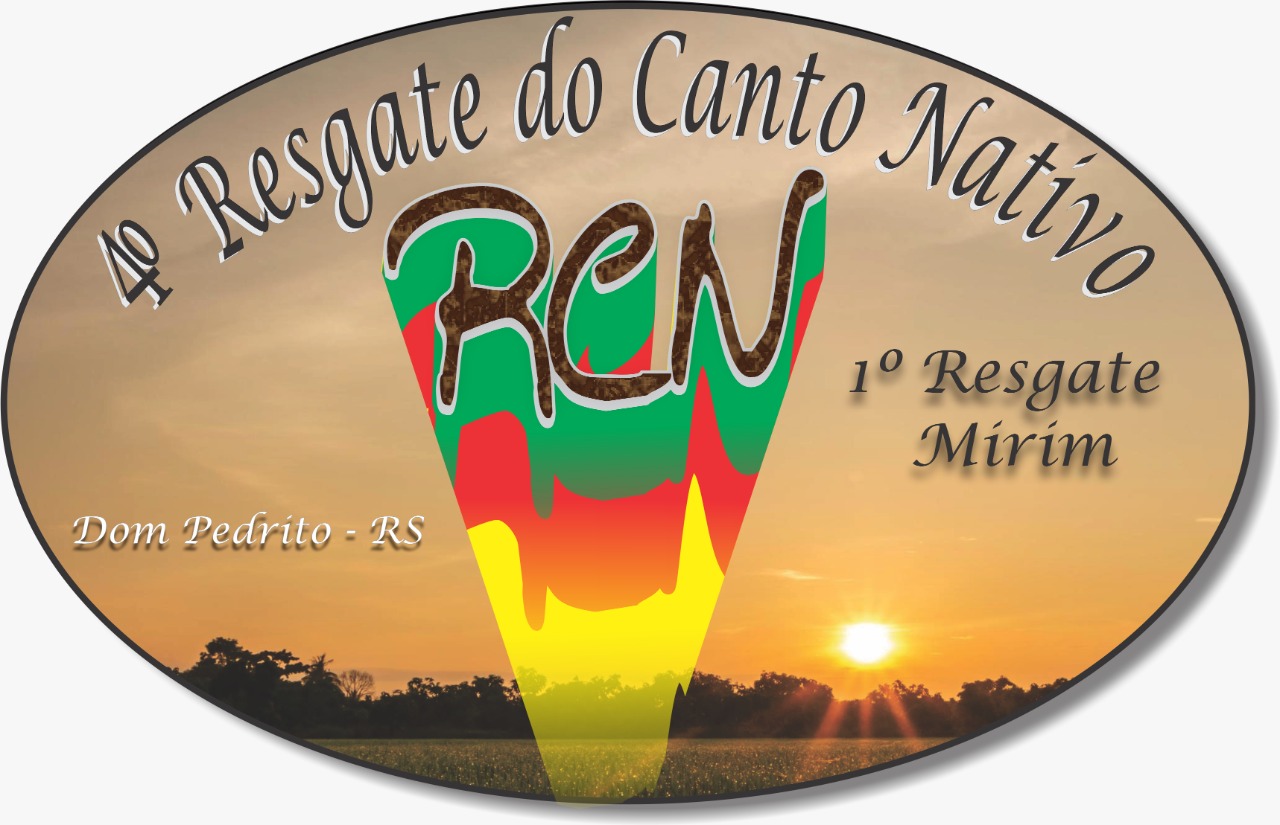 FICHA DE INSCRIÇÃOComposiçãoTítulo:Ritmo Básico:Intérprete:Autor (es) da LetraNome Completo:CPF:RG:Endereço:Bairro:CidadeAutor (es) da Melodia Nome Completo:CPF:RG:Endereço:Bairro:CidadeDeclaraçãoNós, autores da composição acima descrita, estamos cientes de todos os itens do Regulamento do 4º Resgate do Canto Nativo.Dom Pedrito, _____ de _______ de 2021.